                                                           　2024.2吉日公益社団法人日本技術士会 中部本部 春季講演会 『技術士 研究･業績発表会』公益社団法人日本技術士会 中部本部恒例の「技術士 研究･業績発表会」のご案内です。皆様方のご参加をお待ち致しております。日時　2024年3月２日 （土） １３：30～１6：5０ （受付開始、接続開始 1３：10～）２．場所　ツドイコ名駅東　Room-C （名古屋三交ビル2F） 及び　オンライン 【ハイブリッド開催】[中部本部長　挨拶]　13：30～13：40[発表] 13：40～16：40１． 組織マネジメント＜組織力強化のための管理＞　発表者　井上　正喜 氏　　　機械部門、総合技術監理部門２．中小会議室でのハイブリッド講演会簡易実施方法　発表者　岡崎　憲一　氏　（他1名）　　　情報工学部門、電気電子部門３．過去に発生していた音量の推定について発表者　酒井　隆之　氏　　　機械部門４．㈱日さく　技術者倫理　　　　（WEB発表）発表者　小久保　優　氏　　　建設部門、環境部門、総合技術監理部門　５．大学の教育に企業の業務経験を活かす発表者　藤井　淳司 氏　　　機械部門６． 岐阜高専での「社会人実践力開発セミナー」発表者　坂井　善幸　氏　　　電気・電子部門７．交通事故オープンデータの利活用についての考え方発表者　楊　甲　氏　　　　　　情報工学部門[まとめ]　16：40～16：50　３．懇親会　　17：15～　　ワイン食房ルパン　大東海ビルB1F（052-581-5255，050-5499-3894）　　　　　　　　　会費：4，000円（講習会会場の受付にてお支払いください）https://wine-lupin.owst.jp/４. 講演会参加費 :　日本技術士会 正会員･準会員 1,000円 / 非会員 2,000円５. 申込方法 :日本技術士会会員の方へ 日本技術士会HP CPD行事一覧（新申込システム）からお申し込みください 。[注]「主催者への連絡事項」の欄に、懇親会にご参加されるかどうか、必ずご記載ください。日本技術士会HP CPD行事一覧（新申込システム）https://www.engineer.or.jp/kaiin/password/cpdevent/cpdeventlist.php非会員の方へ　当日参加も大歓迎です。[注]　お申し込みの方に、後日事務局から講演会の参加方法と招待メールをお送りします。６．申込期限：　2月28日（水曜日）までにお申し込み下さい。　７. 連絡先 : spuk3vz9@outlook.com　中部本部 CPD委員会 池田和人講演会場アクセス〒450-0002愛知県名古屋市中村区名駅3-21-7　名古屋三交ビル　2F- 受付窓口TEL: 052-732-3261　※12月29日～1月4日を除く9時～18時FAX: 052-731-7671- 最寄駅名古屋駅徒歩 7 分地下街ユニモール 14 番出口すぐ名古屋市営地下鉄桜通線国際センター駅徒歩 1 分※地下１階で国際センター駅とエレベータ 設置によるバリアフリー接続ツドイコ名駅東 Room-C （名古屋三交ビル２階）（名古屋市中村区名駅3-21-7 名古屋三交ビル2F）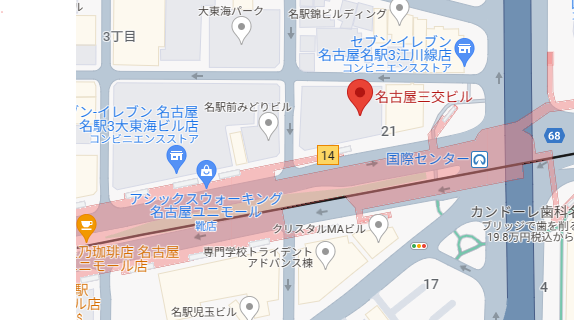 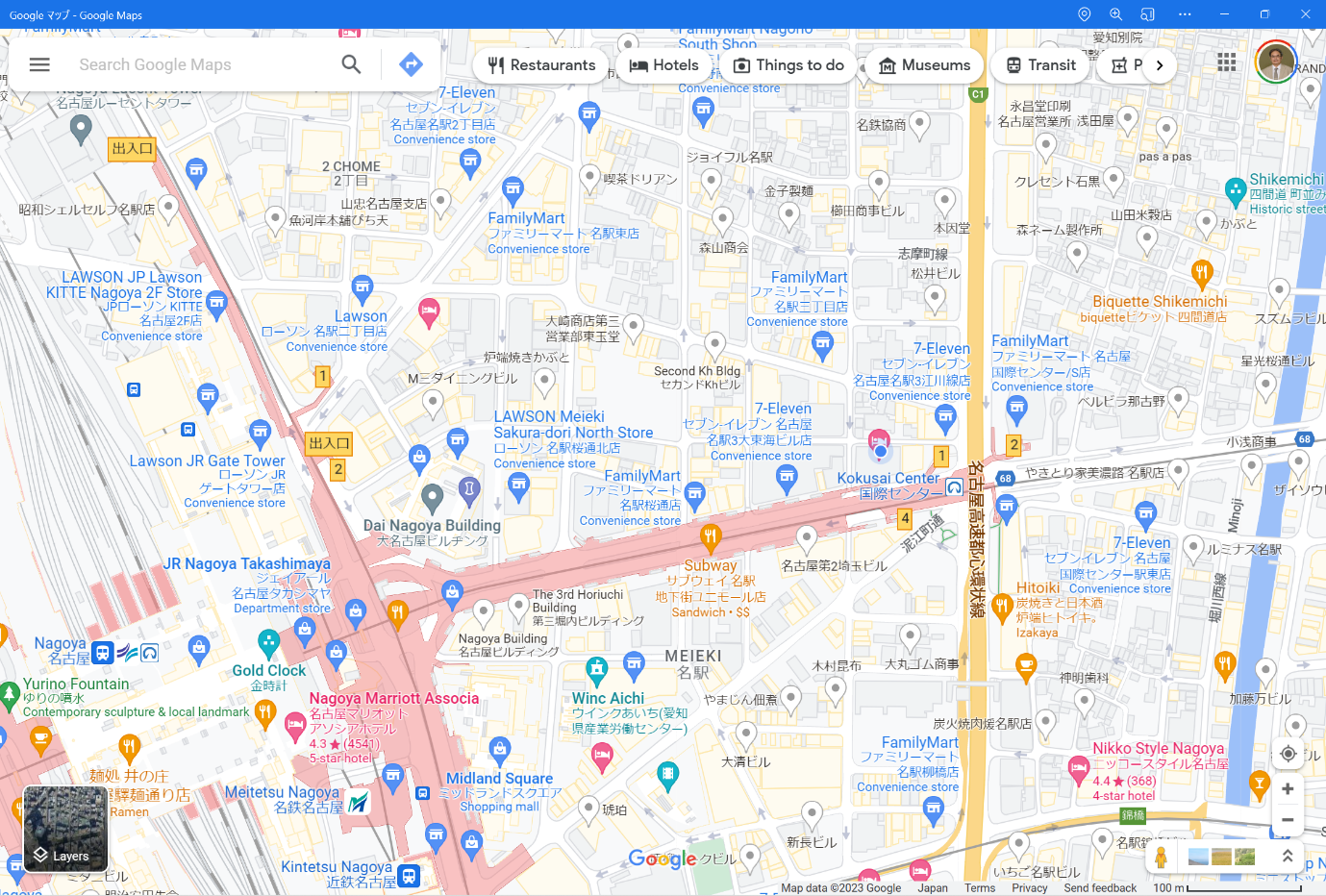 